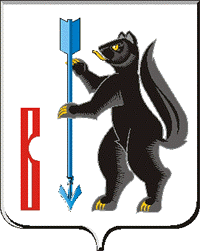                                      АДМИНИСТРАЦИЯГОРОДСКОГО ОКРУГА ВЕРХОТУРСКИЙП О С Т А Н О В Л Е Н И Еот 20.09.2021г. № 732г. Верхотурье  О внесении изменений в муниципальную программу городского округа Верхотурский «Экология и природные ресурсы городского округа Верхотурский до 2025 года», утвержденную постановлением Администрации городского округа Верхотурский от  27.09.2019 г.  № 794В соответствии с Бюджетным кодексом Российской Федерации, Федеральным законом от  № 131-ФЗ «Об общих принципах организации местного самоуправления в Российской Федерации», постановлением Администрации городского округа Верхотурский от 30.06.2021 г.  № 500 «Об утверждении порядка формирования и реализации муниципальных программ городского округа Верхотурский», Решениями Думы городского округа Верхотурский от 15.07.2021 г. № 42, от 25.08.2021 г. № 44 «О внесении изменений в Решение Думы городского округа Верхотурский от 11.12.2020 г. № 60  «О бюджете городского округа Верхотурский на 2021 год и плановый период 2022 и 2023 годов», руководствуясь Уставом городского округа Верхотурский,ПОСТАНОВЛЯЮ:1.В муниципальную программу городского округа Верхотурский «Экология и природные ресурсы городского округа Верхотурский до 2025 года», утвержденную постановлением Администрации городского округа Верхотурский от 27.09.2019 г. № 794 (с изменениями, внесёнными постановлением Администрации городского округа Верхотурский   от 11.02.2020 г. № 101), внести следующие изменения:1) в паспорте муниципальной программы городского округа Верхотурский «Экология и природные ресурсы городского округа Верхотурский до 2025 года» раздел «Объемы финансирования муниципальной программы по годам реализации, тыс. рублей» изложить в следующей редакции:2) План мероприятий по выполнению муниципальной программы городского округа Верхотурский «Экология и природные ресурсы городского округа Верхотурский до 2025 года» изложить в новой редакции, в соответствии с приложением  к настоящему постановлению. 2.Опубликовать настоящее постановление в информационном бюллетене «Верхотурская неделя» и разместить на официальном сайте городского округа Верхотурский.3.Контроль исполнения настоящего постановления оставляю за собой.Глава городского округа Верхотурский                                                     А.Г. ЛихановОбъемы финансирования муниципальной программы по годам реализации, тыс. рублейВСЕГО:  34 520,3 тыс. рублейместный бюджет:2020 – 8 565,32021 – 6 495,42022 – 7 725,12023 – 7 725,12024 – 1508,762025 – 1568,94областной бюджет:2020 – 349,42021 – 582,32022 – 0,02023 – 0,02024 – 0,02025 – 0,0